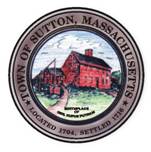       TOWN OF SUTTONBOARD OF ASSESSORS 4 UXBRIDGE ROADSUTTON, MA  01590-1702  508-865-8722Meeting Minutes – August 6, 2019Present: Principal Assessor Joyce Sardagnola  	  Board Member RJ Nichols              Chairman Robert NunnemacherMeeting called to order at 6:30 p.m.1.         Acceptance of MinutesMotion made by Chairman to accept minutes of June 23, 2019 meeting.  Unanimously approved by The Board.2.         Old & New BusinessThe Board discussed Article 12 from the Spring Town Meeting held on May 14, 2018 - Real Property Tax Abatement for Active Duty Military Personnel, Senate Bill No 2597 and have contacted Carl Bradshaw, District Director of Blackstone Valley Veterans’ Services and Senator Ryan Fattman to get some clarification 3.         Decisions & Actions TakenThe Board signed twelve (12) Motor Vehicle Abatements The Board signed the Commitment Book for the Motor Vehicle Commitment 2019-04The Board signed the Commitment Book for 2020 Preliminary Real Estate TaxesThe Board signed the Commitment Book for 2020 Preliminary Personal Property TaxesThe Board signed the Warrant for the Tax Collector and the Treasurer for Motor Vehicle Commitment 2019-04The Board signed the July Motor Vehicle Abatement Reports for the Treasurer and the Town AccountantThe Board signed the July Boat Abatement Report for the Treasurer and the Town Accountant The Board reviewed ten (10) Real Estate Exemptions:Approved eight (8) Veteran ExemptionsApproved two (2) Senior ExemptionsThe Board assisted the public at the counter.The Board of Assessors adjourned its meeting of Tuesday, August 6, 2019 at or about 8:30 p.m. 	       Respectfully Submitted,Linda Hicks, Secretary 